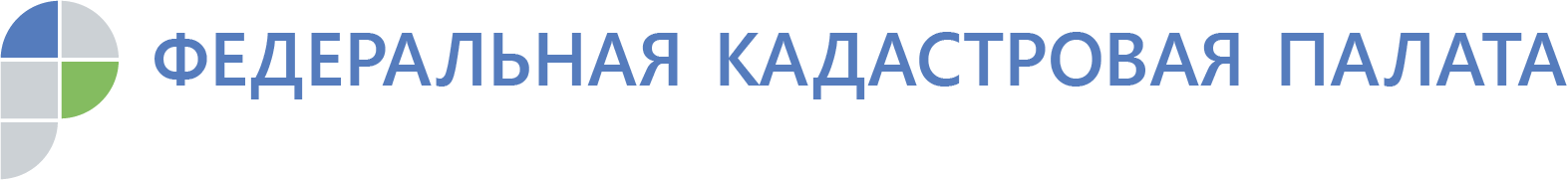 Федеральная кадастровая палата запустит «сезонную» горячую линию по вопросам купли-продажи жильяЭксперты ответят на вопросы граждан со всей страныФедеральная кадастровая палата проведет Всероссийскую неделю консультаций по вопросам, связанным с куплей-продажей жилья, с 7 по 11 октября. Эксперты ответят на вопросы граждан о проведении различных сделок с недвижимостью, необходимых документах для регистрации жилья, а также способах проверить собственность перед покупкой. Горячие линии, дни открытых дверей, будут проведены в филиалах Кадастровой палаты по всей стране. Осенью рынок недвижимости традиционно оживает после летнего застоя. Однако процедура выбора и покупки жилья несет в себе различные риски. Как не стать жертвой мошенников? Как правильно выбрать квартиру? Как проверить понравившийся объект на обременения? На эти и другие вопросы ответят специалисты Кадастровой палаты во всех регионах страны в ходе горячих линий и дней открытых дверей. Как отметил глава Федеральной Кадастровой палаты Парвиз Тухтасунов, проведение Всероссийской недели правовой помощи позволит гражданам разобраться в нововведениях, касающихся недвижимости, а также способах обезопасить себя при проведении сделок. Так, летом 2019 года вступили в силу сразу несколько законов, вносящих изменения в привычные схемы проведения сделок с недвижимостью. С 31 июля больше не требуется нотариальное удостоверение купли-продажи, дарения, наследования или ипотеки долей, если соответствующий договор подписан всеми долевыми собственниками недвижимости. А в августе заработал закон, регулирующий порядок применения усиленной квалифицированной электронной подписи при проведении сделок с недвижимостью. «Изменения законодательства, регулирующего сферу недвижимости, появляются довольно часто – государство оперативно реагирует на изменения различных практик в отрасли, которые могут затрагивать интересы граждан. Для того чтобы разобраться во всем, понять, как применяется закон к конкретной ситуации, нужна консультация квалифицированных специалистов», – говорит глава Федеральной кадастровой палаты.Парвиз Тухтасунов подчеркнул, что регулярная информационная работа и консультирование способствуют росту правовой грамотности населения. «Как показала практика, такой формат востребован населением: в ходе майской недели консультаций по «дачным» вопросам профессиональную правовую помощь получили более пяти тысяч человек», – напомнил он.Проведение консультаций при совершении сделок с недвижимостью позволяет снизить количество решений о приостановлении или отказе в постановке объектов недвижимости на кадастровый учет, ликвидировать риски неправильной трактовки законодательства и обезопасить граждан от проведения непрозрачных сделок. Проведение тематических «горячих линий» Федеральной кадастровой палатой становится регулярным. Так граждане со всей страны могут получать разъяснения специалистов по наиболее актуальным вопросам.В рамках Всероссийской недели консультаций по вопросам, связанным с куплей-продажей жилья, Кадастровая палата по Республике Хакасия проведет мероприятия для жителей республики.9 октября 2019 года с 8:00 до 17:00 часов (перерыв с 12:00 до 13:00 часов) будет работать «горячая линия». Любой желающий сможет получить профессиональную консультацию специалистов Кадастровой палаты по вопросам, касающимся сделок с недвижимостью, позвонив по телефону - 8 (3902) 35-84-96, доп. 2216.10 октября 2019 года с 8:00 до 17:00 часов (перерыв с 12:00 до 13:00 часов) Кадастровая палата проведет День открытых дверей. В этот день специалисты Кадастровой палаты будут консультировать граждан по вопросам, связанным с куплей-продажей жилья, в нескольких населенных пунктах по адресам: г. Абакан, ул. Кирова, д. 100, 2 этаж, кабинет 206, г. Саяногорск, Заводской мкр-н,  д. 58;г. Черногорск, ул. Бограда, д. 59; рп. Усть-Абакан, ул. Гидролизная, д.9. В рамках акции жители республики могут в этот день бесплатно получить консультацию  по вопросам, связанным с куплей-продажей жилья.Справочно:Первая Всероссийская неделя правовой помощи прошла в мае этого года для владельцев загородной недвижимости. Особенно популярными в период старта дачного сезона стали запросы в отношении продления «дачной амнистии» и получения рекомендаций при сделках купли-продажи. Тогда наибольшее количество вопросов касались порядка постановки на учет и оформления в собственность домов и земельных участков (около 31% от общего количества поступивших вопросов). На втором месте по популярности у граждан оказался вопрос о необходимости оформления хозяйственных построек: сараев, теплиц и пр. (около 22% от всего количества обращений). Весомую долю заняли вопросы, возникающие в связи со вступлением закона «о садоводстве и огородничестве» (около 19% вопросов). В частности, можно ли прописаться в садовом доме и как перевести его в жилой.Кроме того, собственников недвижимости интересовала тема определения кадастровой стоимости и расчета налога на имущество, а также процедура оспаривания кадастровой стоимости объектов недвижимости (в совокупности около 14% от всех обращений). Также среди наиболее популярных для россиян вопросов – необходимость уточнения границ земельного участка и получение детальных рекомендаций, как обезопасить сделки с загородной недвижимостью.Контакты для СМИТатьяна Бородинаспециалист по связям с общественностьюКадастровая палата по Республике Хакасия8 (3902) 35 84 96 (доб.2271)Press@19.kadastr.ru655017, Абакан, улица Кирова, 100, кабинет 105.